PENERAPAN KOMUNIKASI TERAPEUTIK PADA PASIEN HALUSINASI PENDENGARAN DIRUANG ARIMBI RUMAH SAKIT JIWA DAERAH PROVINSI JAMBI TAHUN 2023KARYA TULIS ILMIAH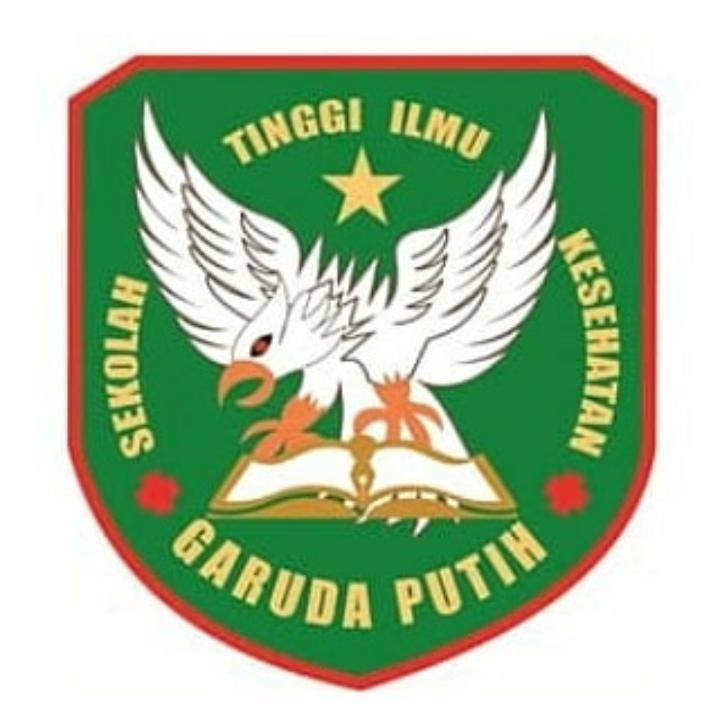 FAZLI RAHMADAN2020.21.1582SEKOLAH TINGGI ILMU KESEHATAN GARUDA PUTIH JAMBI PROGRAM STUDI D III KEPERAWATANTAHUN 2023